ПРОТОКОЛ № _____Доп. Вр.                    в пользу                                           Серия 11-метровых                    в пользу                                            Подпись судьи : _____________________ /_________________________ /ПредупрежденияУдаленияПредставитель принимающей команды: ______________________ / _____________________ Представитель команды гостей: _____________________ / _________________________ Замечания по проведению игры ______________________________________________________________________________________________________________________________________________________________________________________________________________________________________________________________________________________________________________________________________________________________________________________________________________________________________________________________________________________________________________________________Травматические случаи (минута, команда, фамилия, имя, номер, характер повреждения, причины, предварительный диагноз, оказанная помощь): _________________________________________________________________________________________________________________________________________________________________________________________________________________________________________________________________________________________________________________________________________________________________________________________________________________________________________Подпись судьи:   _____________________ / _________________________Представитель команды: ______    __________________  подпись: ___________________    (Фамилия, И.О.)Представитель команды: _________    _____________ __ подпись: ______________________                                                             (Фамилия, И.О.)Лист травматических случаевТравматические случаи (минута, команда, фамилия, имя, номер, характер повреждения, причины, предварительный диагноз, оказанная помощь)_______________________________________________________________________________________________________________________________________________________________________________________________________________________________________________________________________________________________________________________________________________________________________________________________________________________________________________________________________________________________________________________________________________________________________________________________________________________________________________________________________________________________________________________________________________________________________________________________________________________________________________________________________________________________________________________________________________________________________________________________________________________________________________________________________________________________________________________________________________________________________________________________________________________________________________________________________________________________________________________________________________________________________________________________________________________________________________________________________________________________________________Подпись судьи : _________________________ /________________________/ 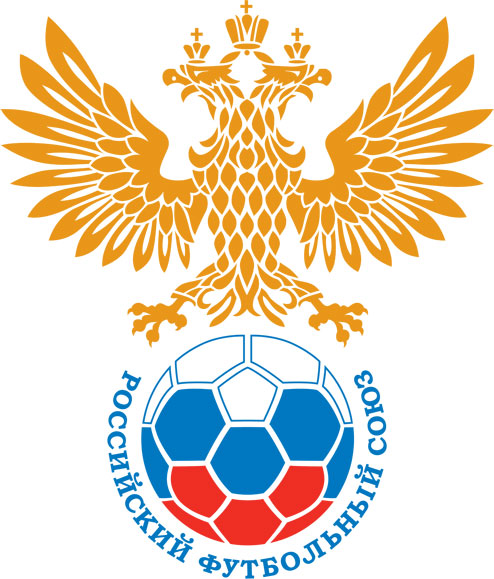 РОССИЙСКИЙ ФУТБОЛЬНЫЙ СОЮЗМАОО СФФ «Центр»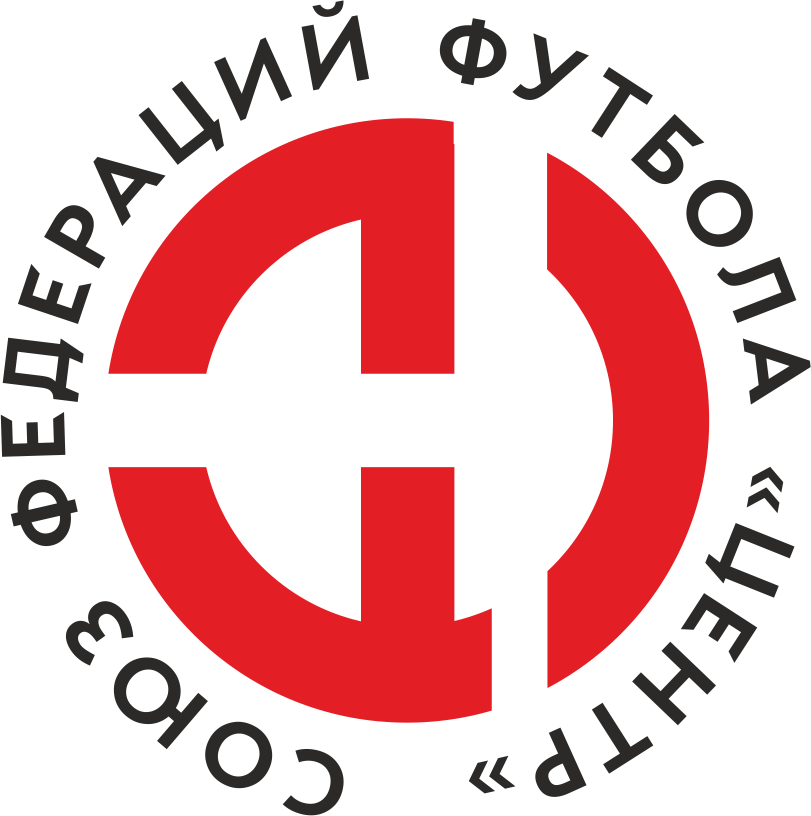    Первенство России по футболу среди команд III дивизиона, зона «Центр» _____ финала Кубка России по футболу среди команд III дивизиона, зона «Центр»Стадион «Локомотив» (Лиски)Дата:19 мая 2019Локомотив (Лиски)Локомотив (Лиски)Локомотив (Лиски)Локомотив (Лиски)Калуга-М (Калуга)Калуга-М (Калуга)команда хозяевкоманда хозяевкоманда хозяевкоманда хозяевкоманда гостейкоманда гостейНачало:17:00Освещение:ЕстественноеЕстественноеКоличество зрителей:350Результат:9:3в пользуЛокомотив (Лиски)1 тайм:4:2в пользув пользу Локомотив (Лиски)Судья:Прокопов Дмитрий  (Волгоград)кат.1 помощник:Шайдулин Руслан (Волжский)кат.2 помощник:Меркулов Владислав (Елец)кат.Резервный судья:Резервный судья:Часовщиков Александр (Воронеж)кат.Инспектор:Чаплыгин Леонид Петрович (Курск)Чаплыгин Леонид Петрович (Курск)Чаплыгин Леонид Петрович (Курск)Чаплыгин Леонид Петрович (Курск)Делегат:НетНетНетНетСчетИмя, фамилияКомандаМинута, на которой забит мячМинута, на которой забит мячМинута, на которой забит мячСчетИмя, фамилияКомандаС игрыС 11 метровАвтогол1:0Дмитрий КотовЛокомотив (Лиски)42:0Андрей ГармановЛокомотив (Лиски)183:0Денис ДмитриевЛокомотив (Лиски)253:1Сергей ГаласьКалуга-М (Калуга)323:2Евгений ЗайцевКалуга-М (Калуга)334:2Дмитрий КотовЛокомотив (Лиски)375:2Андрей ГармановЛокомотив (Лиски)496:2Дмитрий АвраменкоЛокомотив (Лиски)517:2Никита БондаренкоКалуга-М (Калуга)598:2Дмитрий АвраменкоЛокомотив (Лиски)688:3Алексей КалашниковКалуга-М (Калуга)719:3Дмитрий АвраменкоЛокомотив (Лиски)88Мин                 Имя, фамилия                          КомандаОснованиеРОССИЙСКИЙ ФУТБОЛЬНЫЙ СОЮЗМАОО СФФ «Центр»РОССИЙСКИЙ ФУТБОЛЬНЫЙ СОЮЗМАОО СФФ «Центр»РОССИЙСКИЙ ФУТБОЛЬНЫЙ СОЮЗМАОО СФФ «Центр»РОССИЙСКИЙ ФУТБОЛЬНЫЙ СОЮЗМАОО СФФ «Центр»РОССИЙСКИЙ ФУТБОЛЬНЫЙ СОЮЗМАОО СФФ «Центр»РОССИЙСКИЙ ФУТБОЛЬНЫЙ СОЮЗМАОО СФФ «Центр»Приложение к протоколу №Приложение к протоколу №Приложение к протоколу №Приложение к протоколу №Дата:19 мая 201919 мая 201919 мая 201919 мая 201919 мая 2019Команда:Команда:Локомотив (Лиски)Локомотив (Лиски)Локомотив (Лиски)Локомотив (Лиски)Локомотив (Лиски)Локомотив (Лиски)Игроки основного составаИгроки основного составаЦвет футболок: Салатовый       Цвет гетр: СалатовыйЦвет футболок: Салатовый       Цвет гетр: СалатовыйЦвет футболок: Салатовый       Цвет гетр: СалатовыйЦвет футболок: Салатовый       Цвет гетр: СалатовыйНЛ – нелюбительНЛОВ – нелюбитель,ограничение возраста НЛ – нелюбительНЛОВ – нелюбитель,ограничение возраста Номер игрокаЗаполняется печатными буквамиЗаполняется печатными буквамиЗаполняется печатными буквамиНЛ – нелюбительНЛОВ – нелюбитель,ограничение возраста НЛ – нелюбительНЛОВ – нелюбитель,ограничение возраста Номер игрокаИмя, фамилияИмя, фамилияИмя, фамилия1Алексей Ковалев Алексей Ковалев Алексей Ковалев 6Игорь Чигляев Игорь Чигляев Игорь Чигляев 17Артём Стручков Артём Стручков Артём Стручков 3Сергей Васильев Сергей Васильев Сергей Васильев 9Игорь Фатеев Игорь Фатеев Игорь Фатеев 25Борис Трифонов Борис Трифонов Борис Трифонов 14Сергей Гаврилов Сергей Гаврилов Сергей Гаврилов 19Денис Дмитриев (к)Денис Дмитриев (к)Денис Дмитриев (к)11Андрей Гарманов Андрей Гарманов Андрей Гарманов 8Дмитрий Авраменко Дмитрий Авраменко Дмитрий Авраменко 10Дмитрий Котов Дмитрий Котов Дмитрий Котов Запасные игроки Запасные игроки Запасные игроки Запасные игроки Запасные игроки Запасные игроки 16Андрей ШуруповАндрей ШуруповАндрей Шурупов5Данила ВолосковДанила ВолосковДанила Волосков12Андрей МоскальченкоАндрей МоскальченкоАндрей Москальченко22Владимир НагорныйВладимир НагорныйВладимир Нагорный18Махкамджон КаримовМахкамджон КаримовМахкамджон Каримов13Андрей ДегтяревАндрей ДегтяревАндрей Дегтярев15Артем ЦиммерманАртем ЦиммерманАртем Циммерман21Кирилл ЗоткинКирилл ЗоткинКирилл ЗоткинТренерский состав и персонал Тренерский состав и персонал Фамилия, имя, отчествоФамилия, имя, отчествоДолжностьДолжностьТренерский состав и персонал Тренерский состав и персонал 1Тренерский состав и персонал Тренерский состав и персонал 234567ЗаменаЗаменаВместоВместоВместоВышелВышелВышелВышелМинМинСудья: _________________________Судья: _________________________Судья: _________________________11Сергей ВасильевСергей ВасильевСергей ВасильевМахкамджон КаримовМахкамджон КаримовМахкамджон КаримовМахкамджон Каримов464622Андрей ГармановАндрей ГармановАндрей ГармановВладимир НагорныйВладимир НагорныйВладимир НагорныйВладимир Нагорный6363Подпись Судьи: _________________Подпись Судьи: _________________Подпись Судьи: _________________33Игорь ЧигляевИгорь ЧигляевИгорь ЧигляевАндрей ДегтяревАндрей ДегтяревАндрей ДегтяревАндрей Дегтярев7070Подпись Судьи: _________________Подпись Судьи: _________________Подпись Судьи: _________________44Игорь ФатеевИгорь ФатеевИгорь ФатеевАндрей МоскальченкоАндрей МоскальченкоАндрей МоскальченкоАндрей Москальченко757555Алексей КовалевАлексей КовалевАлексей КовалевАндрей ШуруповАндрей ШуруповАндрей ШуруповАндрей Шурупов757566Борис ТрифоновБорис ТрифоновБорис ТрифоновАртем ЦиммерманАртем ЦиммерманАртем ЦиммерманАртем Циммерман838377Денис ДмитриевДенис ДмитриевДенис ДмитриевДанила ВолосковДанила ВолосковДанила ВолосковДанила Волосков8585        РОССИЙСКИЙ ФУТБОЛЬНЫЙ СОЮЗМАОО СФФ «Центр»        РОССИЙСКИЙ ФУТБОЛЬНЫЙ СОЮЗМАОО СФФ «Центр»        РОССИЙСКИЙ ФУТБОЛЬНЫЙ СОЮЗМАОО СФФ «Центр»        РОССИЙСКИЙ ФУТБОЛЬНЫЙ СОЮЗМАОО СФФ «Центр»        РОССИЙСКИЙ ФУТБОЛЬНЫЙ СОЮЗМАОО СФФ «Центр»        РОССИЙСКИЙ ФУТБОЛЬНЫЙ СОЮЗМАОО СФФ «Центр»        РОССИЙСКИЙ ФУТБОЛЬНЫЙ СОЮЗМАОО СФФ «Центр»        РОССИЙСКИЙ ФУТБОЛЬНЫЙ СОЮЗМАОО СФФ «Центр»        РОССИЙСКИЙ ФУТБОЛЬНЫЙ СОЮЗМАОО СФФ «Центр»Приложение к протоколу №Приложение к протоколу №Приложение к протоколу №Приложение к протоколу №Приложение к протоколу №Приложение к протоколу №Дата:Дата:19 мая 201919 мая 201919 мая 201919 мая 201919 мая 201919 мая 2019Команда:Команда:Команда:Калуга-М (Калуга)Калуга-М (Калуга)Калуга-М (Калуга)Калуга-М (Калуга)Калуга-М (Калуга)Калуга-М (Калуга)Калуга-М (Калуга)Калуга-М (Калуга)Калуга-М (Калуга)Игроки основного составаИгроки основного составаЦвет футболок: Оранжевый   Цвет гетр:  БелыйЦвет футболок: Оранжевый   Цвет гетр:  БелыйЦвет футболок: Оранжевый   Цвет гетр:  БелыйЦвет футболок: Оранжевый   Цвет гетр:  БелыйНЛ – нелюбительНЛОВ – нелюбитель,ограничение возрастаНЛ – нелюбительНЛОВ – нелюбитель,ограничение возрастаНомер игрокаЗаполняется печатными буквамиЗаполняется печатными буквамиЗаполняется печатными буквамиНЛ – нелюбительНЛОВ – нелюбитель,ограничение возрастаНЛ – нелюбительНЛОВ – нелюбитель,ограничение возрастаНомер игрокаИмя, фамилияИмя, фамилияИмя, фамилия1Евгений Силаков Евгений Силаков Евгений Силаков 5Даниил Рюмин Даниил Рюмин Даниил Рюмин 17Дмитрий Демин Дмитрий Демин Дмитрий Демин 6Никита Бондаренко Никита Бондаренко Никита Бондаренко 24Сергей Храпов	 Сергей Храпов	 Сергей Храпов	 21Роман Маслаков Роман Маслаков Роман Маслаков 8Штефан Мыкитюк Штефан Мыкитюк Штефан Мыкитюк 20Андрей Косенко Андрей Косенко Андрей Косенко 19Евгений Зайцев (к)Евгений Зайцев (к)Евгений Зайцев (к)30Денис Романюк Денис Романюк Денис Романюк 9Сергей Галась Сергей Галась Сергей Галась Запасные игроки Запасные игроки Запасные игроки Запасные игроки Запасные игроки Запасные игроки 16Дмитрий АнтоновДмитрий АнтоновДмитрий Антонов10Давид АгекянДавид АгекянДавид Агекян88Алексей КалашниковАлексей КалашниковАлексей Калашников7Эмиль КурмаевЭмиль КурмаевЭмиль Курмаев99Владислав БорисенкоВладислав БорисенкоВладислав Борисенко77Александр МардарьевАлександр МардарьевАлександр Мардарьев33Антон ШабановАнтон ШабановАнтон Шабанов44Максим АульченковМаксим АульченковМаксим Аульченков55Андрей ДмитриевАндрей ДмитриевАндрей ДмитриевТренерский состав и персонал Тренерский состав и персонал Фамилия, имя, отчествоФамилия, имя, отчествоДолжностьДолжностьТренерский состав и персонал Тренерский состав и персонал 1Тренерский состав и персонал Тренерский состав и персонал 234567Замена Замена ВместоВместоВышелМинСудья : ______________________Судья : ______________________11Даниил РюминДаниил РюминАлексей Калашников5122Андрей КосенкоАндрей КосенкоДавид Агекян53Подпись Судьи : ______________Подпись Судьи : ______________Подпись Судьи : ______________33Денис РоманюкДенис РоманюкЭмиль Курмаев63Подпись Судьи : ______________Подпись Судьи : ______________Подпись Судьи : ______________44Евгений СилаковЕвгений СилаковДмитрий Антонов7055Сергей ГаласьСергей ГаласьВладислав Борисенко7566Никита БондаренкоНикита БондаренкоАлександр Мардарьев8377        РОССИЙСКИЙ ФУТБОЛЬНЫЙ СОЮЗМАОО СФФ «Центр»        РОССИЙСКИЙ ФУТБОЛЬНЫЙ СОЮЗМАОО СФФ «Центр»        РОССИЙСКИЙ ФУТБОЛЬНЫЙ СОЮЗМАОО СФФ «Центр»        РОССИЙСКИЙ ФУТБОЛЬНЫЙ СОЮЗМАОО СФФ «Центр»   Первенство России по футболу среди футбольных команд III дивизиона, зона «Центр» _____ финала Кубка России по футболу среди футбольных команд III дивизиона, зона «Центр»       Приложение к протоколу №Дата:19 мая 2019Локомотив (Лиски)Калуга-М (Калуга)команда хозяевкоманда гостей